APPEL À MANIFESTATION D’INTÉRÊT(SERVICES  DE CONSULTANTS – SELECTION DE FIRMES PAYS MEMBRE DE LA BID )  (45Km)République de Guinée Projet de construction de la Route BOKE-QUEBO, Tronçon Boké-Dabiss (45Km) Infrastructures de transportSERVICES DE CONSULTANTS -SELECTION PAR LA METHODE SBQCMode de financement : « Instalment sales » ou « Vente à tempérament »N° de Financement GIN 1024 La République de Guinée a fait une demande pour un financement de la Banque Islamique de Développement afin de couvrir le coût de Projet d’Aménagement et de Bitumage de la Route Boké-Québo tronçon Boké-Dabiss (45km), et a l’intention d’utiliser une partie des sommes accordées pour financer des services de consultant.  Les services comprennent :Examen, contrôle et approbation des plans de construction et notes de calculs; contrôle technique et à la surveillance de l’exécution des travaux ;contrôle géotechnique (réalisation des essais, etc.) ;contrôle topographique ;contrôle administratif et financier (vérification des décomptes, établissement des rapports, etc.) ;campagne de sensibilisation à la sécurité routière et à la protection de l’environnement.Le délai d’exécution des prestations du Consultant est de : 26 mois.             La date prévisible de démarrage est le 05 février 2021 et le nombre d’Experts-mois est estimé à 135 Homme/moisLes Termes de Référence (TdR) détaillés de la mission sont disponibles à l’adresse ci-dessous.La Direction Nationale des Infrastructures (DNI) invite les bureaux de Consultants (« Consultants ») éligibles à manifester leur intérêt en vue de fournir les services ci-dessus. Les Consultants intéressés doivent fournir des renseignements spécifiques démontrant qu’ils sont pleinement qualifiés pour réaliser les prestations (documentation, référence de prestations similaires, expérience dans des conditions comparables, disponibilité de compétences adéquates parmi leur personnel, etc.). Les critères d’établissement de la liste restreinte sont :  	1- la nature des activités du candidat et le Nombre d’années d’expérience,
2- les qualifications du candidat dans le domaine des prestations et notamment références concernant l’exécution de marchés analogues,
3- l’organisation technique et managériale du cabinet, etc..Les Personnels-clés ne feront pas l’objet d’évaluation au stade de l’établissement de la liste retreinte.Les Consultants intéressés sont invités à prendre connaissance des Clauses 1.23et 1.24 des Directives sur l’acquisition des Services de Consultants dans le cadre des Projets financés par la Banque Islamique de Développement (les « Directives ») définissant les règles de la BIsD concernant les conflits d’intérêt.Les Consultants peuvent s’associer avec d’autres firmes afin de renforcer leur qualification en indiquant clairement le type d’association, c’est-à-dire un groupement de consultants, ou une intention de sous-traitance.  Dans le cas de groupement, tous les partenaires du groupement seront conjointement et solidairement responsables pour la totalité du contrat, en cas d’attribution.La sélection se fera en conformité avec la méthode de sélection sur la base de la Qualité-Coût stipulée dans les Directives.Les consultants intéressés peuvent obtenir des informations additionnelles à l'adresse mentionnée ci-dessous aux heures d’ouverture de bureaux indiquées : La Direction Nationale des Infrastructures/Ministère des Travaux PublicsBoulevard du Commerce, 3ème Etage; Immeuble des Travaux Publics; Commune deKaloum; BP: 581- Conakry République de GuinéeTel: (00224) 628 27 13 72 / (00224) 622 74 42 87E-mal: drkababakary@yahoo.fr 
E-mail: oumarocamar@gmail.com De 08:00 à 14:00], heure locale.Les manifestations d'intérêt sous forme écrite doivent être déposée s(en personne ou par courrier, télécopie ou courriel) à l'adresse mentionnée ci-dessous au plus tard le 22 octobre 2020[Cellule de Passation du Ministère des Travaux Publics ]À l'attention : [Personne Responsable des Marches Publics ]Ministère des Travaux PublicsBoulevard du Commerce, 5ème Etage; Immeuble des Travaux Publics; Commune deKaloum; BP: 581- Conakry République de GuinéeTél : (00224) 622 79 46 48, 628 27 14 72, 622 74 42 87Courriel: batebangaly@gmail.com										Dr Bakary KABA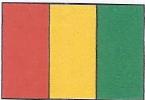 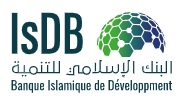 République de Guinée 
Ministère des Travaux PublicsRépublique de Guinée 
Ministère des Travaux Publics